DSWD DROMIC Terminal Reporton the Earthquake Incident in Carrascal, Surigao del Sur03 September 2019, 8PMSituation Overview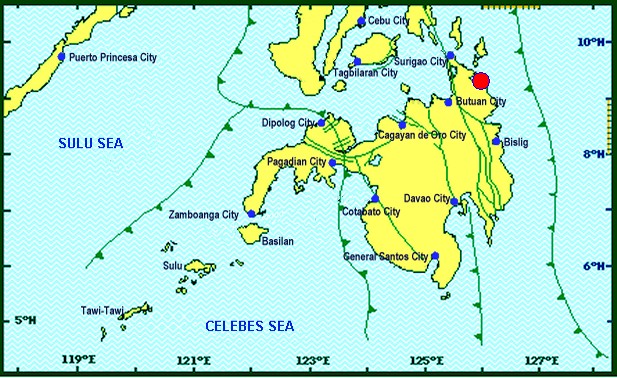 On 13 July 2019 at 4:42 AM, a 5.5 magnitude earthquake jolted the municipality of Carrascal, Surigao del Sur (09.32°N, 125.99°E - 007 km S 37°E) with a tectonic origin and a depth of focus of 4km. The earthquake was also felt in the neighboring municipalities of Surigao del Sur and in some parts of the region.Source: DOST-PHIVOLCS Earthquake BulletinStatus of Affected Families / PersonsA total of 2,215 families or 10,473 persons were affected by the earthquake incident in 41 barangays in Surigao del Sur (see Table 1).	 Table 1. Number of Affected Families / PersonsSource: DSWD-FO CARAGADamaged Houses2,215 houses were damaged by the earthquake incident; of which, 53 houses were totally damaged and 2,162 houses were partially damaged (see Table 2).Table 2. Number of Damaged HousesSource: DSWD-FO CARAGACost of AssistanceA total of ₱3,978,083.00 worth of assistance was provided to the affected families; of which, ₱2,003,183.00 was provided by DSWD and ₱1,974,900.00 was provided by LGUs (see Table 3).Table 3. Cost of Assistance Provided to Affected Families / PersonsSource: DSWD-FO CARAGASituational ReportsDSWD-FO CARAGA***The Disaster Response Operations Monitoring and Information Center (DROMIC) of the DSWD-DRMB continues to closely coordinate with DSWD-FO Caraga for any request of Technical Assistance and Resource Augmentation (TARA).Prepared by:CLARRIE MAE A. CASTILLORODEL V. CABADDUReleasing OfficerDate/Time:13 Jul 2019 - 04:42:54 AMReported Intensities:Intensity VI - Carrascal, Cantilan, Carmen, Lanuza, and Madrid, Surigao Del Sur
Intensity V - Bayabas, and Cortes, Surigao Del Sur; Butuan City
Intensity IV - Surigao City; Tandag City; Gingoog City; Claver, Surigao Del Norte; Magsaysay, 
Misamis Oriental; Talacogon, Agusan Del Sur
Intensity III - Cagwait, Surigao Del Sur; Socorro, Surigao Del Norte; Balingasag, Balingoan, 
Jasaan, Salay, and Villanueva, Misamis Oriental; Pintuyan, San Francisco, and San Ricardo, 
Southern Leyte; Cagayan De Oro City
Intensity II - Mambajao, Camiguin
Instrumental Intensities:
Intensity IV - Gingoog City
Intensity II - Cebu City; Borongan City
Intensity I - Bislig City; Cagayan de Oro City; Palo, LeyteExpecting Damage:YESExpecting Aftershocks:YESREGION / PROVINCE / MUNICIPALITY REGION / PROVINCE / MUNICIPALITY  NUMBER OF AFFECTED  NUMBER OF AFFECTED  NUMBER OF AFFECTED REGION / PROVINCE / MUNICIPALITY REGION / PROVINCE / MUNICIPALITY  Barangays  Families  Persons GRAND TOTALGRAND TOTAL41   2,215 10,473 CARAGACARAGA41   2,215 10,473 Surigao del SurSurigao del Sur41   2,215 10,473 Cantilan14  1,184  5,318  Carmen  8  400  2,000 Carrascal  4  147  735 Lanuza  1   8 40 Madrid14  476  2,380 REGION / PROVINCE / MUNICIPALITY REGION / PROVINCE / MUNICIPALITY NO. OF DAMAGED HOUSES NO. OF DAMAGED HOUSES NO. OF DAMAGED HOUSES REGION / PROVINCE / MUNICIPALITY REGION / PROVINCE / MUNICIPALITY  Total  Totally  Partially GRAND TOTALGRAND TOTAL2,215 53 2,162 CARAGACARAGA2,215 53 2,162 Surigao del SurSurigao del Sur2,215 53 2,162 Cantilan1,184  40  1,144  Carmen 400  4 396 Carrascal 147  1 146 Lanuza 8  1 7 Madrid 476  7 469 REGION / PROVINCE / MUNICIPALITY REGION / PROVINCE / MUNICIPALITY  TOTAL COST OF ASSISTANCE  TOTAL COST OF ASSISTANCE  TOTAL COST OF ASSISTANCE  TOTAL COST OF ASSISTANCE  TOTAL COST OF ASSISTANCE REGION / PROVINCE / MUNICIPALITY REGION / PROVINCE / MUNICIPALITY  DSWD  LGU  NGOs  OTHERS  GRAND TOTAL GRAND TOTALGRAND TOTAL  2,003,183.00 1,974,900.00 -  -  3,978,083.00 CARAGACARAGA  2,003,183.00 1,974,900.00 -  -  3,978,083.00 Surigao del SurSurigao del Sur  2,003,183.00 1,974,900.00 -  -  3,978,083.00 Province of Surigao Del Sur -1,910,000.00 -  -  1,910,000.00 Cantilan1,008,676.20 -  - - 1,008,676.20  Carmen 286,115.20 -  - - 286,115.20 Carrascal91,125.00 64,900.00   - - 156,025.00 Lanuza  5,189.80 -  - -  5,189.80 Madrid 612,076.80 -  - - 612,076.80 DATEACTION(S) TAKEN03 September 2019DSWD-FO Caraga submitted their terminal report.